_____тел.: (8-84348) 38-0-40, факс: (8-84348) 38-0-40, Arhan.Nsm@tatar.ru_____ Решения Советы Архангельск авыл җирлеге яңа Чишмә муниципаль районы Татарстан Республикасы 14 ноябрь 2023 ел,	              №39-131 Проекты турында Советы карарлары Архангельск авыл җирлеге яңа Чишмә муниципаль районы Татарстан Республикасы «Кагыйдәләренә үзгәрешләр кертү Турында җир биләмәләреннән файдалану һәм төзелеш территориясендә Архангельск авыл җирлеге яңа Чишмә муниципаль районы» Татарстан Республикасы утвержденные Советы карары Архангельск авыл җирлеге яңа Чишмә муниципаль районы Татарстан Республикасы 28.11.2012 № 20-32Нигезендә Җир кодексы, Россия Федерациясенең шәһәр төзелеше кодексы тарафыннан Россия Федерациясе дәүләт Советы Архангельск авыл җирлеге яңа Чишмә муниципаль районы Татарстан РеспубликасыКАРАР : 1. Кертергә Кагыйдәләренә, җирдән файдалану һәм төзелеш территориясендә Архангельск авыл җирлеге яңа Чишмә муниципаль районы Татарстан Республикасы расланган Советы карары Архангельск авыл җирлеге яңа Чишмә муниципаль районы Татарстан Республикасы от 28.11.2012 № 20-32 (редакциясендә карарлар нче 26.01.2017 №22-51, 26.02.2021 №8-20; от 12.04.2023 №35-117) (алга таба – Кагыйдәләр) түбәндәге үзгәрешләрне кертергә: 1.1. Өлеш 3 статьясындагы 11 Башлыгының 3 Кагыйдәләрен түбәндәге эчтәлекле дүртенче һәм аннан абзацами киләсе тоту:«кабул итү турында карар комплекслы территорияләрне үстерү; обнаружение күмелгән урыны, һәлак булган Ватанны урнашкан муниципаль берәмлеге чикләре Архангельское авыл җирлеге " яңа Чишмә муниципаль районы, Татарстан Республикасы; туры килмәве турында белешмәләр геолокацион тоташкан торак пунктлар (шул исәптән ачыкланган очракта, киселешле чикләрен торак пункты (торак пункт) җир участогы чикләре белән), андагы документларда территориаль планлаштыру, содержащемуся Бердәм дәүләт реестры һәм күчемсез милек тасвирлау местоположения чикләрен күрсәтелгән торак пункт, үткәргән иде үзгәргән федераль закон нигезендә керткәндә Бердәм дәүләт реестрына күчемсез торак пунктларның чикләре турындагы мәгълүматларны (үз көченә керә. 01.02.2024 ел);  туры килмәү чикләре турындагы мәгълүматларны территориаль зоналар, андагы кагыйдәләре җир биләмәләреннән файдалану һәм төзелеш, содержащемуся бу хокукларның Бердәм дәүләт реестры һәм күчемсез милек тасвирлау местоположения чикләрен күрсәтелгән территориаль зоналар үткәргән иде үзгәргән федераль закон нигезендә керткәндә Бердәм дәүләт реестрына чикләре турындагы мәгълүматларны күчемсез милек территориаль зоналар. (үз көченә керә. 01.02.2024 ел)»; 1.2. Өлешендә, 11 статьясының 11 Башлыгының 3 Кагыйдәләрен сүзләрен «Нигезләмә тыњлаулар турында яңа Чишмә муниципаль район Советы карары белән расланган яңа Чишмә муниципаль районы 23.11.2006 №10-81» сүзләренә алмаштырырга «Нигезләмә оештыру һәм уздыру тәртибе турында халык алдында тыңлаулар муниципаль берәмлектә Архангельское авыл җирлеге " яңа Чишмә муниципаль районы Татарстан Республикасы 15.07.2022 №25-79»; 1.3. Икенче абзац өлешендә 2.2. 43 статьясындагы Башлыгы 9 Кагыйдәләрен сүзләреннән соң «нигезендә төзелгән территорияне планлаштыру документларын» түбәндәге эчтәлекле түбәндәге сүзләр белән:«, каралган очраклардан тыш, җир законнары.». 2. Расларга тәртибе исәпкә алу буенча тәкъдимнәр проектына үзгәрешләр кертелә торган Кагыйдәләренә, җирдән файдалану һәм төзелеш территориясендә Архангельск авыл җирлеге яңа Чишмә муниципаль районы Татарстан Республикасы расланган Советы карары Архангельск авыл җирлеге яңа Чишмә муниципаль районы Татарстан Республикасы 28.12.2012 № 20-32нче кушымтасы нигезендә.  3. Чын Советы карары Проекты Архангельск авыл җирлеге яңа Чишмә муниципаль районы «Татарстан Республикасы Кагыйдәләренә үзгәрешләр кертү Турында җир биләмәләреннән файдалану һәм төзелеш территориясендә Архангельск авыл җирлеге яңа Чишмә муниципаль районы» Татарстан Республикасы расланган Советы карары Архангельск авыл җирлеге яңа Чишмә муниципаль районы Татарстан Республикасы 28.11.2012 нче 20-32 кабул итәргә һәм чыгарырга өчен ачык тыңлаулар.  4. Гавами тыңлаулар уздырырга карар проекты буенча Совет Архангельск авыл җирлеге яңа Чишмә муниципаль районы «Татарстан Республикасы Кагыйдәләренә үзгәрешләр кертү Турында җир биләмәләреннән файдалану һәм төзелеш территориясендә Архангельск авыл җирлеге яңа Чишмә муниципаль районы» Татарстан Республикасы расланган Советы карары Архангельск авыл җирлеге яңа Чишмә муниципаль районы Татарстан Республикасы 28.11.2012 № 20-32 «30» ноябрь 2023 елга 17.00 сәгатькә кадәр түбәндәге адрес буенча: казан шәһәре Нчерького, д. 21А, с Бистәсе Архангельская , яңа Чишмә районы, Татарстан Республикасы. Оештыру тәртибе халык алдында тыңлаулар үткәрү тәртибе гавами тыңлаулар һәм исәпкә алу тәртибе тәкъдимнәр гражданнарның мәсьәләләре буенча гавами тыңлаулар нигезендә гамәлгә ашырыла Нигезләмә оештыру һәм уздыру тәртибе турында халык алдында тыңлаулар, иҗтимагый фикер алышуга муниципаль берәмлеге территориясендә Архангельское авыл җирлеге " яңа Чишмә муниципаль районы Татарстан Республикасы дәүләтСоветы карары белән расланган Архангельск авыл җирлеге яңа Чишмә муниципаль районы Татарстан Республикасы 15.07.2022 №25-79. 5. Советына Архангельск авыл җирлеге башлыгы яңа шешмә муниципаль районының халык алдында тыңлаулар үткәрү, кабул итү һәм исәпкә алу тәкъдимнәр буенча гражданнарның күрсәтелгән карар проекты Советы Архангельск авыл җирлеге яңа Чишмә муниципаль районы Татарстан Республикасы. 6. Даими комиссиясенең законлылык, җирдән файдалану һәм территорияләрне төзекләндерү проектын эшләп бетерергә карар Советы Архангельск авыл җирлеге яңа Чишмә муниципаль районы Татарстан Республикасы тәкъдимнәрен исәпкә алып, әйтелгән җәмәгать тыңлауларында һәм фикер алышулар барышында кергән, һәм каравына кертергә Советы утырышы Архангельск авыл җирлеге яңа Чишмә муниципаль районы Татарстан Республикасы.   7. Бастырырга карар өчен «хокукый мәгълүмат Рәсми порталында» Татарстан Республикасы мәгълүмат – телекоммуникация «Интернет» челтәрендә: http://pravo.tatarstan.ruрәсми сайтында яңа Чишмә муниципаль районы Порталында Татарстан Республикасы муниципаль берәмлекләр мәгълүмат-телекоммуникация «Интернет» челтәрендә: http://novosheshminsk.tatarstan.ru/.  8. Үтәлешен контрольдә тоту һәм әлеге хәл возложить даими комиссиясенә законлылык, җирдән файдалану һәм төзекләндерү, территорияләрне Советы Архангельск авыл җирлеге яңа Чишмә муниципаль районы Татарстан Республикасы.Башлыгы Архангельск авыл җирлегеЯңа чишмә муниципаль районы Татарстан Республикасы                                                                                        Н.А. СердюкКушымта Советы карарыАрхангельск авыл җирлеге башлыгы Яңа чишмә муниципаль районы Татарстан Республикасыел «14» ноябрь 2023 елның 39-131Тәртибеисәпкә алу буенча тәкъдимнәр проектына үзгәрешләр кертелә торган Кагыйдәләренә, җирдән файдалану һәм төзелеш территориясендә Архангельск авыл җирлеге яңа Чишмә муниципаль районы Татарстан Республикасы расланган Советы карары Архангельск авыл җирлеге яңа Чишмә муниципаль районы Татарстан Республикасы 28.11.2012 № 20-321.Тәкъдимнәр проектына үзгәрешләр кертелә торган Кагыйдәләренә, җирдән файдалану һәм төзелеш территориясендә Архангельск авыл җирлеге башлыгы яңа шешмә муниципаль районының Татарстан Республикасы буенча адресы: 423182, Татарстан Республикасы, яңа Чишмә районы, авылы, Архангельск Бистәсе, урамы, Горький ур., 21А язма рәвештә секретаре Башкарма комитеты, Архангельск авыл җирлеге яңа Чишмә муниципаль районы Татарстан Республикасы.	Тәкъдимнәр кабул ителә, эш көннәрендә 08.00-16.00 сәгать көннән обнародования чикләре Турында«фициальном хокукый мәгълүмат порталында Татарстан Республикасы» мәгълүмати – телекоммуникация «Интернет»челтәрендә: http: //pravo.tatarstan.ru. 2. Катнашу өчен гаризалар гавами тыңлауларда чыгыш ясау хокукы белән түбәндәге адрес буенча тапшырыла: 423182, Татарстан Республикасы, яңа Чишмә районы Архангельск Бистәсе авылында, Горький ур., 21 Ә шәхсән яисә почта аша (тамга белән, бу конвертта «буенча фикер алышу җирдән файдалану һәм төзелеш»)СОВЕТАРХАНГЕЛЬСКОГО СЕЛЬСКОГОПОСЕЛЕНИЯ НОВОШЕШМИНСКОГОМУНИЦИПАЛЬНОГО РАЙОНАРЕСПУБЛИКИ ТАТАРСТАН423182, РТ, Новошешминский район,село Слобода Архангельская,улица Горького, 21аТАТАРСТАН РЕСПУБЛИКАСЫ     ЯҢА ЧИШМӘМУНИЦИПАЛЬ РАЙОНЫАРХАНГЕЛ АВЫЛ ҖИРЛЕГЕ       СОВЕТЫ423182, ТР, Яңа Чишмә районы,Архангел Бистәсе авылы,Горький урамы, 21аСОВЕТАРХАНГЕЛЬСКОГО СЕЛЬСКОГОПОСЕЛЕНИЯ НОВОШЕШМИНСКОГОМУНИЦИПАЛЬНОГО РАЙОНАРЕСПУБЛИКИ ТАТАРСТАН423182, РТ, Новошешминский район,село Слобода Архангельская,улица Горького, 21а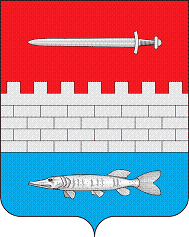 ТАТАРСТАН РЕСПУБЛИКАСЫ     ЯҢА ЧИШМӘМУНИЦИПАЛЬ РАЙОНЫАРХАНГЕЛ АВЫЛ ҖИРЛЕГЕ       СОВЕТЫ423182, ТР, Яңа Чишмә районы,Архангел Бистәсе авылы,Горький урамы, 21а